Meine ersten WORD-Übungen!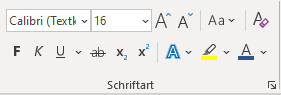 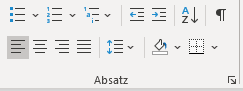 Schreibe:  Happy BirthdayVerändere Schriftart, Schriftgröße und SchriftfarbeBsp.:   Happy BirthdaySchreibe deinen NamenVerändere Schriftart, Schriftgröße und SchriftfarbeZentriere die Schrift und ändere den Zeichenabstand!GERLINDESchreibe den Namen deines HaustiersWende Texteffekte an!F l e c k i